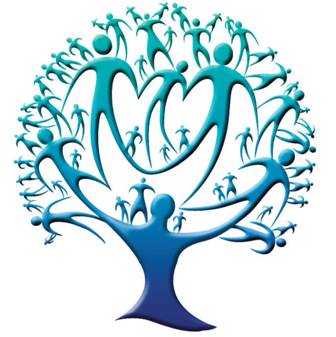 Explain why it is dangerous to move a person with a suspected fractureMight cause further damage e.g. to nervesExplain how cartilage turns into boneOssificationAdd calcium and phosphorusDescribe the structure of the long bone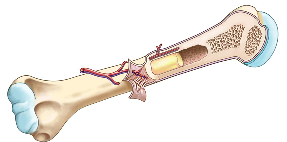 Head with cartilageShaft with bone marrowDescribe how the arm bends and straightensBend: bicep contracts, tricep relaxes (antagonistic)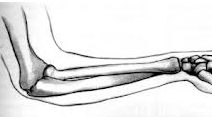 Straighten: bicep relaxes, tricep contractsExplain advantages of an internal skeletonFlexibleAttach MusclesGrowth with the bodyFrameworkDescribe the structure of a synovial joint, explain the function of each part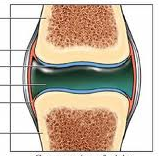 Synovial membrane (holds in fluid), Synovial fluid (lubricates joint), Ligament (attaches bones together), Cartilage (cushions)Describe range of movement in jointsBall and socket (360 degrees)Hinge (lever movement)Elderly people are more prone to fracturesOsteoporosis (soft bones)Define a single circulatory systemBlood does one circuit through heart, only 2 chambers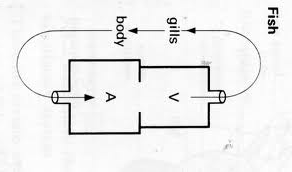 Define a double circulatory systemBlood goes through heart twice in one circuit, heart has 4 chambers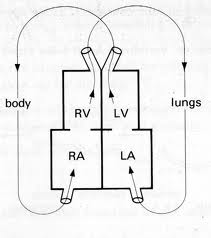 Describe the contribution of GalenHeart has chambersHeart sucked in bloodDescribe the contribution of HarveyValves in veinsCapillariesExplain the advantages of double circulatory system Blood can be pumped at higher pressure Describe the function of an artificial pacemakerControl heart beatExplain sequence of contraction and valves in the heartAtria contract, AV valves open, Ventricles contract, AV valves close and semi lunar valves open 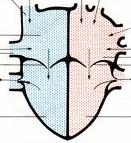 Describe how the pacemaker coordinates heart muscle contractionImpulse from SAN causes atria to contract, stimulates AVN, impulse from AVN causes ventricles to contract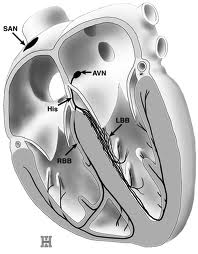 Explain the consequence of a hole in the heartBlood moves directly between sides of the heartLess oxygen in the bloodFixed by surgeryExplain the consequences of a damaged or weak heart valveLess effective blood circulationFixed by artificial valvesUnderstand why all unborn babies have a hole in the heartDon’t need a double circulatory system in the womb as they get oxygen from the mumExplain advantages and disadvantages of an artificial pacemaker over a heart transplantNo risk of reject or need to take immune-suppressantsBody might react with materialExplain the consequences of a blocked coronary arteryReduces blood flow to the heartTreated by bypass surgeryDescribe the processes ofblood donation: Blood taken by needle in veinblood transfusion: Blood given through IVDescribe the processes of blood clottingPlatelets meets damaged blood vessels, series of chemical reactions, fibrin forms a mesh of fibresDefine agglutinationBlood clumping caused by unsuccessful blood donationsComplete the tableComplete the tableExplain how fish gills workForcing water across filamentsExplain how permeable skin of amphibians workGas exchange by diffusion through the skinExplain adaptations of gas exchange surfaces (alveoli)Permeable, moist, large surface area, good blood supply, thin liningDescribe how the respiratory system protects itself against diseaseMucus and ciliated cellsDefine tidal air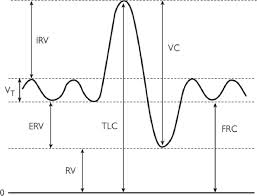 Amount taken in and out of the lungs in                 a normal breathDefine vital capacity airTotal amount of air you can breathe out of your lungsDefine residual airAmount of air left in the lungs when you fully breathe outDescribe asbestosis and state causeIndustrial causeInflammation and scarring limits gas exchangeDescribe cystic fibrosis and state causeGenetic causeToo much mucus in the bronchiolesDescribe lung cancer and state causeLifestyle causeCells grow rapidly, reducing surface areaDescribe symptoms and treatment of asthmaTreatment: InhalerSymptoms: Lining becomes inflamed, fluid builds up in airways, muscles contract, constricting the airwaysDescribe symptoms and treatment of asthmaTreatment: InhalerSymptoms: Lining becomes inflamed, fluid builds up in airways, muscles contract, constricting the airwaysExplain the importance of physical digestionSo food pass more easily throughProvides a larger surface areaExplain where bile is made and how it improves fat digestionMade in the gall bladderIncreases the surface area of fatsExplain why stomach pH is acidic where as mouth and small intestine is alkalineOptimum for enzymesStomach acid kills bacteriaDescribe the breakdown of starch as a two step processAmylase: Starch  MaltoseMaltase: Maltose GlucoseEnzymes: complete the tableEnzymes: complete the tableExplain why large molecules are broken down to small molecules in digestionTo be absorbed in the blood streamExplain how the small intestine is adapted to efficient absorption of food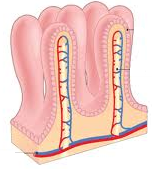 Villi to increase surface areaGood blood supplyPermeableThin liningExplain the importance of maintaining constant water concentration in blood plasmaSo doesn’t affect water concentration in cellsCortex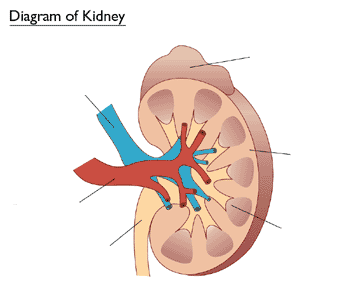 MedullaRenal PelvisUreterRenal ArteryRenal VeinExplain how the function of the kidney tubule forms urineGlomerulus & capsuleFilter bloodSelective reabsorptionLoop controls water and salt levels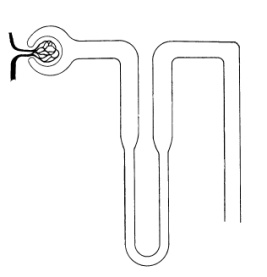 Explain the principle of a dialysis machineDialysis removes waste by diffusionDialysis fluid has the same concentrations of sodium and glucose as the blood so these aren’t removedExplain how the function of the kidney tubule forms urineGlomerulus & capsuleFilter bloodSelective reabsorptionLoop controls water and salt levelsExplain factors that affect urine concentrationWater intake, heat, exerciseState where urea is madeLiverState what urea is made fromExcess amino acidsExplain how concentration of urine is controlled by Anti-diuretic hormone (ADH)Increases the permeability of kidney tubules so more water is reabsorbed into the bloodControlled by negative feedbackExplain how the body responds to increased concentration levels of carbon dioxideDetected by the brain, increases breathingExplain why high levels of carbon dioxide is toxicMakes blood acidicDescribe the role of oestrogenThickens lining of the uterusDescribe the role of progesteroneMaintains lining of the uterusDescribe the role of FSHStimulates development of the eggDescribe the role of LHCauses ovulation (egg release)Negative feedback controls the menstrual cycleProgesterone inhibits FSHExplain how the contraceptive pill worksProgesterone to stop eggs from developingDescribe artificial insemination to treat infertilitySperm placed in woman’s uterusDescribe use of FSH to treat infertilityDescribe in vitro fertilisation (IVF)  to treat infertilityFertilisation outside of the bodyDescribe egg donation to treat infertilityUses donors eggs for IVFDescribe surrogacy to treat infertilityUse another woman’s uterus Describe ovary transplants to treat infertilityOvary from another woman transplantedDescribe how foetal development can be checked, test for Down’s SyndromeAmniocentesis (look at sample of amniotic fluid) & Chromosomal Analysis (look at sample of placenta)Risk of miscarriageDescribe how foetal development can be checked, test for Down’s SyndromeAmniocentesis (look at sample of amniotic fluid) & Chromosomal Analysis (look at sample of placenta)Risk of miscarriageExplain causes of extremes in heightsGenesHormonesState where human growth hormone is made and where is effectsPituitary Gland, effects the long bonesDescribe how baby’s growth is monitored and whyCheck developing correctlyMeasure length, mass and head sizeExplain causes of increased life expectancy in modern timesLess industrial disease, healthier diet, modern treatments, better housingState 3 problems in the supply of donor organsShortage of donorsTissue matchSize and ageState 4 problems of using mechanical replacements of organsSizePower supplyMaterials usedBody reactionsDescribe the 2 problems with transplantsRejectionImmuno-suppressive drug treatmentExplain why donors can be livingYou only need one kidneyPart of the liver can be takenDescribe the advantages of a register of donorsPeople can volunteer to donate their organsDescribe the disadvantages of a register of donors Are people too lazy to sign up?